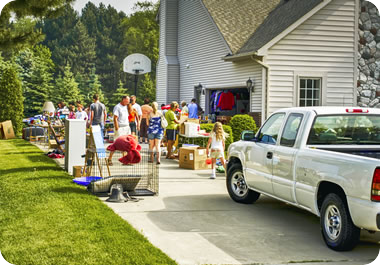 The family is having a garage sale. 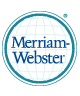 Learner’s Word of the Day June 14, 2021 garage sale   /gəˈrɑːʒ ˈseɪl /   noun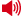 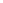 [count] chiefly US : a sale of used furniture, clothing, etc., held at the seller's home 